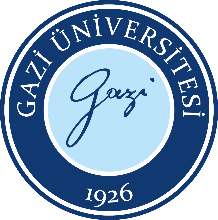 Enstitü Etik Kurul Onay Formu  Doküman No:EBE.FR. 0031Enstitü Etik Kurul Onay Formu  Yayın Tarihi:01.06.2022Enstitü Etik Kurul Onay Formu  Revizyon Tarihi:Enstitü Etik Kurul Onay Formu  Revizyon No:Enstitü Etik Kurul Onay Formu  Sayfa:1/1Bu belge, yukarıda bilgileri bulunan öğrencimizin talebi üzerine verilmiştir.Enstitü OnayıBelge Takip Adresi : https://belgedogrulama.gazi.edu.tr/belgedogrulama.aspxBu belge, yukarıda bilgileri bulunan öğrencimizin talebi üzerine verilmiştir.Enstitü OnayıBelge Takip Adresi : https://belgedogrulama.gazi.edu.tr/belgedogrulama.aspxBu belge, yukarıda bilgileri bulunan öğrencimizin talebi üzerine verilmiştir.Enstitü OnayıBelge Takip Adresi : https://belgedogrulama.gazi.edu.tr/belgedogrulama.aspxBu belge, yukarıda bilgileri bulunan öğrencimizin talebi üzerine verilmiştir.Enstitü OnayıBelge Takip Adresi : https://belgedogrulama.gazi.edu.tr/belgedogrulama.aspx